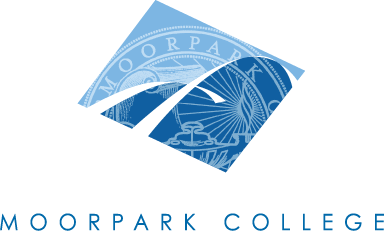 Technical Review Curriculum Sub-CommitteeAGENDAApril 5, 20121:00 – 4:00 pm – A-138Courses to be reviewed:Inactivation - CoursesACCT M08ARBC M01ARBC M02CD M19COUN M02BFREN M31AFREN M31BFREN M41GERM M03GERM M04GERM M31AHEB M01HEB M02HEB M03ITAL M03ITAL M31AITAL M31BITAL M31CJAPN M03JAPN M31AJAPN M31BLAT M01SPAN M12SPAN M14SPAN M31ASPAN M31BSPAN M41WEXP M20WEXP M32WEXP M33Inactivation – ProgramsAccounting Procedures – Certificate of AchievementAccounting Procedures – ProficiencyBusiness – Certificate of AchievementBusiness: Accounting – ASBusiness: Management – ASBusiness – Sales and Marketing – ASBusiness Communications – ProficiencyMarketing – Certificate of CompletionSales – Certificate of CompletionSmall Business – Certificate of CompletionAdjourn at ________ p.m.PositionNamePresentCo-ChairMary ReesCo-ChairLori BennettCurriculum SpecialistGlenela RajpaulInstructional Data SpecialistVacantArticulationLetrisha MaiLibrary ResourcesMary LaBargeTR RepsLydia EtmanJanice FeingoldBeth MegillPresentersPresentersTIMECOURSE IDNOTES1:00ACCT M01AUpdate: DE (Originator: Janice Feingold)1:15ACCT M01BUpdate: DE (Originator: Janice Feingold)1:30ACCT M02AUpdate: DE (Originator: Janice Feingold)1:45ACCT M02BUpdate: DE (Originator: Janice Feingold)2:00ACCT M02CUpdate: DE (Originator: Janice Feingold)2:15HIST M01ATechnical: GE (C2); DE (Originator: Hugo Hernandez)2:30HIST M01BTechnical: GE (B2/C2); DE (Originator: Hugo Hernandez)2:45HIST M09Technical: GE (B2/F) (Originator: Hugo Hernandez)3:00HIST M15Update: GE (B2/C2) (Originator: Nenagh Brown)3:15HIST M16Update: GE (B2/C2) (Originator: Nenagh Brown)3:30HIST M20BUpdate: GE (B2/C2); DE (Originator: Nenagh Brown)